KINGS LANE MEDICAL PRACTICEDr D Kershaw MB ChB FRCGPHigher Bebington Health Centre, 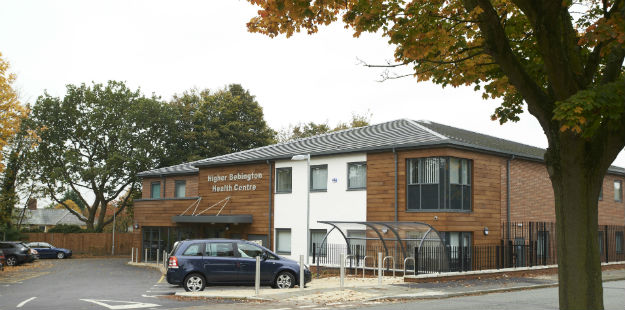 25 Brackenwood Road, Higher Bebington, Wirral, CH63 2LRTel: 0151 608 4347  Fax: 0151 608 9095www.kingslane.netSalaried GP Vacancy: 4-6 sessions per week (temporary contract)We are looking to recruit a GP for a fixed term contract until end of March 2021.    There is a possibility this may be extended / made permanent.  With a list size of 5000 patients, we are based in a purpose built health centre in South Wirral.  In addition to GP’s the practice… Consists of a team of 2 Practice Nurses, a GP Assistant and Phlebotomist. Is supported by friendly, professional reception and administration teams Achieves consistently high QOF outcomesUse EMIS Web and Docman systemsAchieved ‘Good’ overall by CQC (Inspection date: April 2016) For further information or to arrange an informal visit, contact Robbie Howard, Practice Manager on 0151 608 4347 or by email: robhoward@nhs.net Closing Date for applications: 30 September 2020 